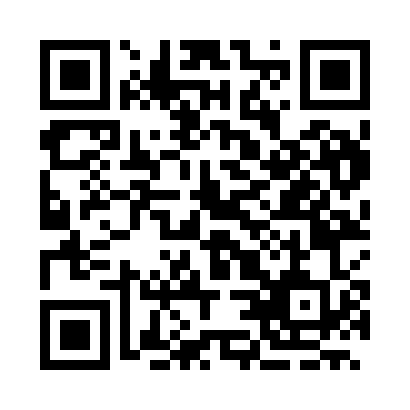 Prayer times for Khlevene, BulgariaWed 1 May 2024 - Fri 31 May 2024High Latitude Method: Angle Based RulePrayer Calculation Method: Muslim World LeagueAsar Calculation Method: HanafiPrayer times provided by https://www.salahtimes.comDateDayFajrSunriseDhuhrAsrMaghribIsha1Wed4:236:141:186:168:2310:072Thu4:216:131:186:178:2410:093Fri4:196:121:186:188:2510:114Sat4:176:101:186:188:2610:125Sun4:156:091:186:198:2710:146Mon4:136:081:186:208:2810:167Tue4:116:071:186:208:3010:178Wed4:096:051:186:218:3110:199Thu4:076:041:186:228:3210:2110Fri4:066:031:186:228:3310:2311Sat4:046:021:186:238:3410:2412Sun4:026:011:186:248:3510:2613Mon4:006:001:186:248:3610:2814Tue3:585:581:186:258:3710:2915Wed3:575:571:186:258:3810:3116Thu3:555:561:186:268:3910:3317Fri3:535:551:186:278:4010:3418Sat3:515:541:186:278:4110:3619Sun3:505:541:186:288:4210:3820Mon3:485:531:186:288:4310:3921Tue3:475:521:186:298:4410:4122Wed3:455:511:186:308:4510:4223Thu3:445:501:186:308:4610:4424Fri3:425:491:186:318:4710:4625Sat3:415:491:186:318:4810:4726Sun3:395:481:186:328:4910:4927Mon3:385:471:186:328:5010:5028Tue3:375:471:196:338:5110:5229Wed3:355:461:196:338:5210:5330Thu3:345:451:196:348:5310:5431Fri3:335:451:196:358:5310:56